לשלומית ,רביד ,דנה וג'ניהשלום רב,שמחה לשתף אתכן בהנאה  הרבה שחווינו כולנו בערב  המפגש "למה מה הקשר?"שלומית ורביד הביאו משב רוח של שמחה לתלמידות ולהורים והכל בנעימות ,מקוריות  וברוח טובה.אני שמחה שתלמידותיי הצעירות נחשפו לדרך יצירתית של שימוש בגוף ותנועה יחד עם חיבור מחמם לב.התלמידות וההורים יצאו מלאי שמחה מהמפגש.תודה רבה.אשמח אם תעבירו לי חומר פרסומי ואשלח בתפוצה  רחבה ,למיילים שיש בידי ,לאנשי מחול בצפון.בהצלחה לכולכן,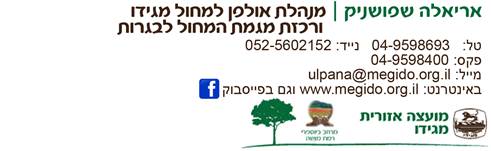 